 
Τηλ:  
Ιστοσελίδα:  	email: 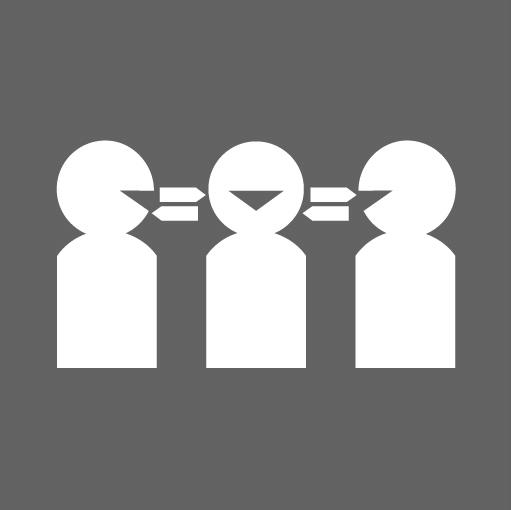 Χρειάζεστε διερμηνέα; 
 καλέστε το: 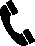 Αγαπητέ/ή  , Γιατί επικοινωνούμε μαζί σας; Σας γράφουμε για να επιβεβαιώσουμε ότι βρίσκεστε τώρα στη λίστα προετοιμασίας προγραμματισμένης χειρουργικής επέμβασης, αλλά δεν είστε έτοιμοι για την επέμβαση για προσωπικούς λόγους. Βρίσκεστε στη λίστα για να υποβληθείτε σε  στο , .  Το νοσοκομείο κατανοεί ότι πρέπει να καθυστερήσετε τη χειρουργική επέμβαση για προσωπικούς λόγους, για παράδειγμα λόγω εργασίας ή προσωπικών υποχρεώσεων ή προγραμματισμένων διακοπών. Υπάρχει ένας μέγιστος χρόνος που μπορείτε να καθυστερήσετε τη χειρουργική επέμβαση για αυτούς τους λόγους και να παραμείνετε στη λίστα. Βρίσκεστε στην επείγουσα κλινική κατηγορία , πράγμα που σημαίνει ότι μπορείτε να ζητήσετε να καθυστερήσετε τη χειρουργική επέμβαση για έως και μέγιστο αριθμό  ημερών.Τι χρειάζεται να κάνετεΠείτε μας πότε θα είστε διαθέσιμοι για τη χειρουργική επέμβαση καλώντας τον/την   στο . Εάν δεν καλέσετε το νοσοκομείο, θα επικοινωνήσουμε μαζί σας πριν λήξει ο μέγιστος χρόνος καθυστέρησης της χειρουργικής σας επέμβασης.Ο χρόνος που αναγράφεται ότι «δεν είστε έτοιμοι για χειρουργική επέμβαση» για οποιονδήποτε λόγο δεν θα υπολογίζεται στον συνολικό χρόνο αναμονής σας. Τι γίνεται αν αλλάξει η κατάστασή σας;Η υγεία σας είναι σημαντική για εμάς. Εάν η κατάσταση της υγείας σας αλλάξει ενώ περιμένετε τη χειρουργική επέμβαση, επικοινωνήστε με τον Γενικό Ιατρό σας (GP) για συμβουλές ή καλέστε τον/την   στο .Παρακαλούμε καλέστε τον/την   στο  εάν:γνωρίζετε πότε θα είστε διαθέσιμοι για τη χειρουργική σας επέμβαση έχετε οποιεσδήποτε ερωτήσεις σχετικά με τη συμμετοχή σας στη λίστα προετοιμασίας προγραμματισμένης χειρουργικής επέμβασης ή τον προγραμματισμό της χειρουργικής σας επέμβασηςαποφασίσετε να μην κάνετε τη χειρουργική επέμβαση έχετε ήδη υποβληθεί σε χειρουργική επέμβαση σε άλλο νοσοκομείοπρέπει να αλλάξετε τα στοιχεία επικοινωνίας σας.Με εκτίμηση,